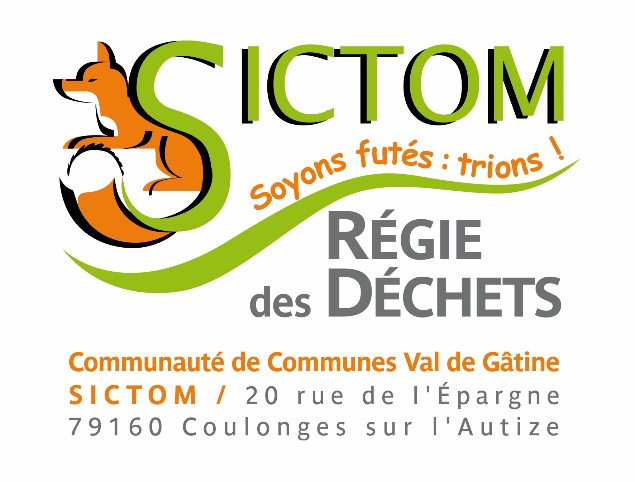 	Vos coordonnées :Nom :						Prénom :Téléphone :					Adresse mail :Adresse postale :            Demande d’un badge magnétique autorisant l’accès dans les 3 déchetteries du SICTOM :Je suis un particulier :Adresse postale du foyer concernée :Je suis un professionnel :Adresse postale de l’entreprise concernée :Raisons :Je n’ai jamais reçu mon badge d’accès pour les 3 déchetteriesJ’ai perdu mon badge d’accèsJe souhaite un deuxième badgeAutre : à préciser								Date :								Signature :*Un justificatif sera demandé pour chaque changement de situationNB : suite à la mise en application de la protection des données personnelles, ces renseignements seront strictement utilisés dans le cadre du service du SICTOM.